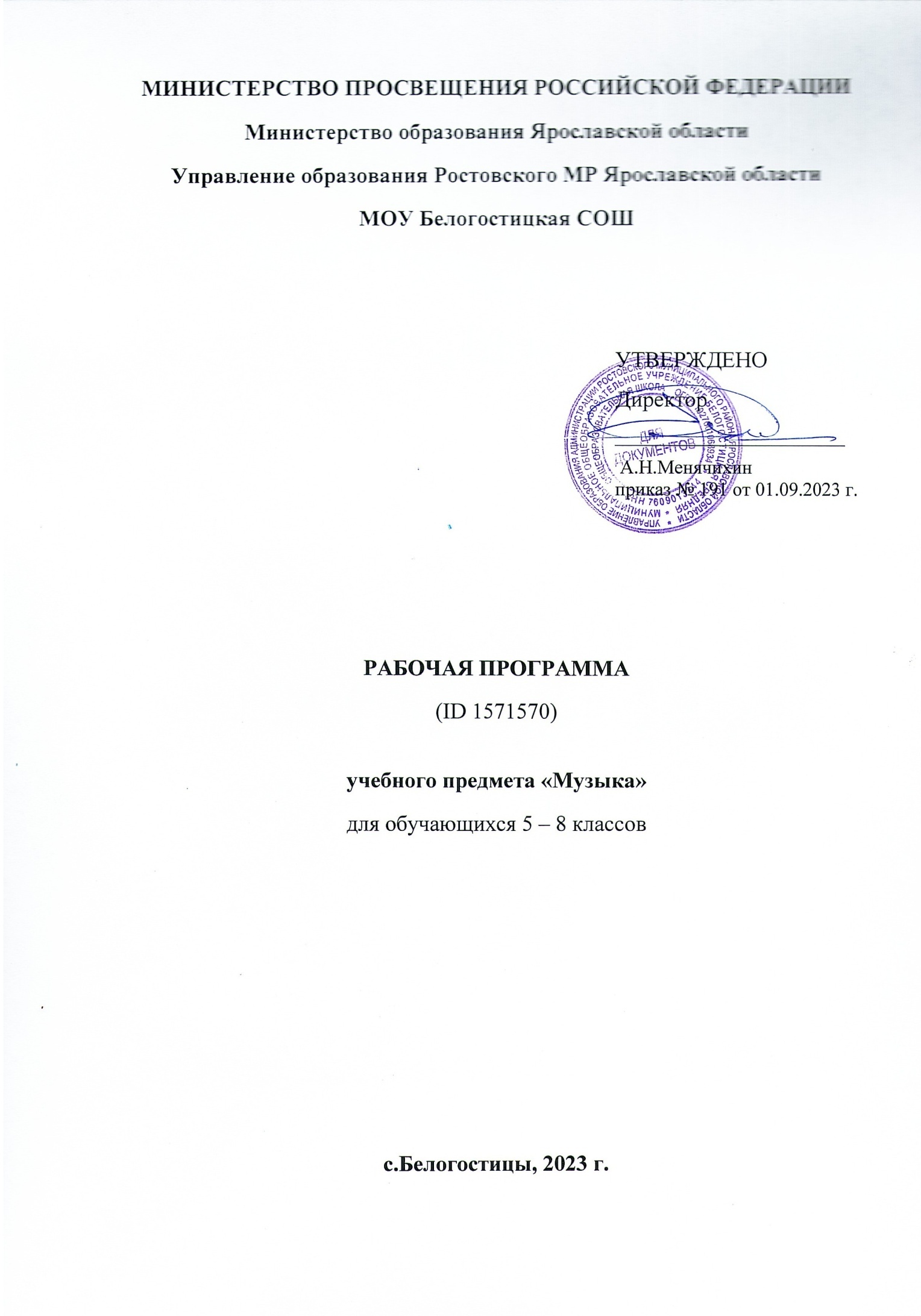 СОДЕРЖАНИЕПояснительнаязапискаОбщаяхарактеристикаучебногопредмета«Музыка»5—8классыЦели и особенности изучения учебного предмета «Музыка» 5—8 классыМестоучебногопредмета«Музыка»вучебномпланеПланируемые результаты освоения учебного предмета «Музыка» на уровне основного общегообразованияЛичностные результатыМетапредметные результатыПредметныерезультатыСодержаниеучебногокурса«Музыка»(погодамобучения):классклассклассклассПланируемые предметные результаты освоения рабочей программы курса музыки (погодамобучения)классклассклассклассПОЯСНИТЕЛЬНАЯ ЗАПИСКАОБЩАЯХАРАКТЕРИСТИКАУЧЕБНОГОПРЕДМЕТА«МУЗЫКА»Рабочаяпрограммапопредмету«Музыка»науровнеосновногообщегообразованиясоставлена на основе Требований к результатам освоения программы основного общего образования, представленных в Федеральном государственном образовательном стандарте основного общего образования (Приказ Министерства Просвещения Российской Федерации от 31.05.2021 г.№ 287 «Об утверждении федерального государственного стандарта основного общего образования»), с учётом распределённых по модулям проверяемых требований к результатам освоения основной образовательной программы основного общего образования по предмету «Музыка»; Примерной программы воспитания в соответствии с Основной Образовательной Программой основного общего образования МОУ Шурскольская СОШ, её содержание реализуется в соответствии с годовым календарным планом-графиком школы. В рабочей программе учтены идеи и положения Концепции развития музыкальногообразования в Российской Федерации.ЦЕЛИИЗУЧЕНИЯУЧЕБНОГОПРЕДМЕТА«МУЗЫКА»5-8КЛАССЫПриоритетнымицелямиобучениямузыкев5-8классахявляются:воспитаниемузыкальнойкультурыкакчастивсейдуховнойкультурыобучающихся.Основнымсодержанием музыкального обучения и воспитания является личный и коллективный опытпроживанияиосознанияспецифическогокомплексаэмоций,чувств,образов,идей,порождаемыхситуациямиэстетическоговосприятия(постижениемирачерезпереживание,интонационно-смысловоеобобщение,содержательныйанализпроизведений,моделированиехудожественно-творческогопроцесса,самовыражениечерезтворчество).Впроцессеконкретизацииучебныхцелейихреализацияосуществляетсяпоследующимнаправлениям:становлениесистемыценностейобучающихся,развитиецелостногомиропониманияв единствеэмоциональнойипознавательнойсферы;развитиепотребностивобщенииспроизведениямиискусства,осознаниезначения музыкального искусства как универсальной формы невербальной коммуникациимеждулюдьмиразныхэпохинародов,эффективногоспособаавтокоммуникации;формированиетворческихспособностейребёнка,развитиевнутреннеймотивациик интонационно-содержательной деятельности.Задачи обучения музыке на уровне основного общего образования:приобщение к традиционным российским ценностям через личный психологический опыт эмоционально-эстетического переживания;  осознание социальной функции музыки, стремление понять закономерности развития музыкального искусства, условия разнообразного проявления и бытования музыки в человеческом обществе, специфики ее воздействия на человека;формирование ценностных личных предпочтений в сфере музыкального искусства, воспитание уважительного отношения к системе культурных ценностей других людей, приверженность парадигме сохранения и развития культурного многообразия;формирование целостного представления о комплексе выразительных средств музыкального искусства, освоение ключевых элементов музыкального языка, характерных для различных музыкальных стилей;расширение культурного кругозора, накопление знаний о музыке и музыкантах, достаточное для активного, осознанного восприятия лучших образцов народного и профессионального искусства родной страны и мира, ориентации в истории развития музыкального искусства и современной музыкальной культуре;развитие общих и специальных музыкальных способностей, совершенствование в предметных умениях и навыках, в том числе:слушание (расширение приемов и навыков вдумчивого, осмысленного восприятия музыки, аналитической, оценочной, рефлексивной деятельности в связи с прослушанным музыкальным произведением);исполнение (пение в различных манерах, составах, стилях, игра на доступных музыкальных инструментах, опыт исполнительской деятельности на электронных и виртуальных музыкальных инструментах);сочинение (элементы вокальной и инструментальной импровизации, композиции, аранжировки, в том числе с использованием цифровых программных продуктов);музыкальное движение (пластическое интонирование, инсценировка, танец, двигательное моделирование);творческие проекты, музыкально-театральная деятельность (концерты, фестивали, представления);исследовательская деятельность на материале музыкального искусства.Основные линии содержания курса музыки в 5-8 классах представлены девятьюмодулями(тематическимилиниями),обеспечивающимипреемственностьсобразовательной программой начального образования и непрерывность изучения предметаиобразовательнойобласти«Искусство»напротяжениивсегокурсашкольногообучения:модуль№1«Музыкамоегокрая»;модуль№2«НародноемузыкальноетворчествоРоссии»;модуль№3«Музыка народов мира»;модуль № 4 «Европейская классическая музыка»;модуль№5«Русскаяклассическаямузыка»;модуль № 6 «Истоки и образы русской и европейской духовной музыки»;модуль № 7 «Современная музыка: основные жанры и направления»;модуль№ 8«Связьмузыкисдругимивидами искусства»;модуль№9«Жанрымузыкальногоискусства».МЕСТОУЧЕБНОГОПРЕДМЕТА«МУЗЫКА»ВУЧЕБНОМПЛАНЕВсоответствиисФедеральнымгосударственнымобразовательнымстандартомосновногообщегообразованияучебныйпредмет«Музыка»входитвпредметнуюобласть«Искусство», является обязательным для изучения и преподаётся в основной школе с 5 по8классвключительно.Настоящей программой предусматривается выделение в учебном плане на изучениемузыки в 5-8 классах 1 учебный час в неделю. Общее количество – 136 часов (по 34 часа вгод).ПЛАНИРУЕМЫЕ РЕЗУЛЬТАТЫ ОСВОЕНИЯ УЧЕБНОГО ПРЕДМЕТА «МУЗЫКА» НАУРОВНЕ ОСНОВНОГООБЩЕГООБРАЗОВАНИЯСпецифика эстетического содержания предмета «Музыка» обусловливает тесноевзаимодействие,смысловоеединствотрёхгруппрезультатов:личностных,метапредметныхипредметных.ЛИЧНОСТНЫЕРЕЗУЛЬТАТЫЛичностные результаты освоения рабочей программы по музыке для основногообщего образования достигаются во взаимодействии учебной и воспитательной работы,урочнойивнеурочнойдеятельности.Онидолжныотражатьготовностьобучающихсяруководствоватьсясистемойпозитивныхценностныхориентаций,втомчислевчасти:Патриотическоговоспитания:осознаниероссийскойгражданскойидентичностивполи-культурномимногоконфессиональномобществе;знаниеГимнаРоссииитрадицийегоисполнения,уважение музыкальных символов республик Российской Федерации и других стран мира;проявлениеинтересакосвоениюмузыкальныхтрадицийсвоегокрая,музыкальнойкультуры народов России; знание достижений отечественных музыкантов, их вклада вмировуюмузыкальнуюкультуру;интерескизучениюисторииотечественноймузыкальнойкультуры; стремление развивать и сохранять музыкальную культуру своей страны, своегокрая.Гражданскоговоспитания:готовностьквыполнениюобязанностейгражданинаиреализацииегоправ,уважение прав, свобод и законных интересов других людей; осознание комплекса идей имоделей поведения, отражённых в лучших произведениях мировой музыкальной классики,готовностьпоступатьвсвоейжизнивсоответствиисэталонаминравственногосамоопределения, отражёнными в них; активное участие в музыкально-культурной жизнисемьи, образовательной организации, местного сообщества, родного края, страны, в томчисле в качестве участников творческих конкурсов и фестивалей, концертов, культурно-просветительскихакций,в качествеволонтёрав днипраздничныхмероприятий.Духовно-нравственноговоспитания:ориентация на моральные ценности и нормы в ситуациях нравственного выбора;готовностьвосприниматьмузыкальноеискусствосучётомморальныхидуховныхценностей этического и религиозного контекста, социально-исторических особенностейэтикииэстетики;придерживатьсяпринциповсправедливости,взаимопомощиитворческогосотрудничествавпроцессенепосредственноймузыкальнойиучеб-нойдеятельности,приподготовкевнеклассныхконцертов,фестивалей,конкурсов.Эстетическоговоспитания:восприимчивостькразличнымвидамискусства,умениевидетьпрекрасноевокружающей действительности, готовность прислушиваться к природе, людям, самомусебе;осознаниеценноститворчества,таланта;осознаниеважностимузыкальногоискусствакаксредствакоммуникацииисамовыражения;пониманиеценностиотечественногоимировогоискусства,ролиэтническихкультурныхтрадицийинародноготворчества;стремлениек самовыражениюв разных видахискусства.Ценностинаучногопознания:ориентация в деятельности на современную систему научных представлений обосновныхзакономерностяхразвитиячеловека,природыиобщества,взаимосвязяхчеловекас природной, социальной, культурной средой; овладение музыкальным языком, навыкамипознания музыки как искусства интонируемого смысла; овладение основными способа- миисследовательскойдеятельностиназвуковомматериалесамоймузыки,атакженаматериалеискусствоведческой,исторической,публицистическойинформацииоразличныхявленияхмузыкальногоискусства,использованиедоступногообъёмаспециальнойтерминологии.Физического воспитания, формирования культуры здоровья и эмоциональногоблагополучия:осознаниеценностижизнисопоройнасобственныйжизненныйопытиопытвосприятияпроизведенийискусства;соблюдениеправилличнойбезопасностиигигиены,втомчислевпроцессемузыкально-исполнительской,творческой,исследовательскойдеятельности;умениеосознаватьсвоёэмоциональноесостояниеиэмоциональноесостояниедругих,использоватьадекватныеинтонационныесредствадлявыражениясвоегосостояния,втомчислевпроцессеповседневногообщения;сформированностьнавыковрефлексии,признаниесвоегоправанаошибкуитакогожеправадругогочеловека.Трудовоговоспитания:установканапосильноеактивноеучастиевпрактическойдеятельности;трудолюбиевучёбе,настойчивостьвдостижениипоставленныхцелей;интерескпрактическомуизучениюпрофессийвсферекультурыиискусства;уважениектруду ирезультатамтрудовойдеятельности.Экологическоговоспитания:повышениеуровняэкологическойкультуры,осознаниеглобальногохарактераэкологическихпроблем ипутейихрешения;участие вэкологическихпроектахчерезразличныеформымузыкальноготворчества.Личностныерезультаты,обеспечивающиеадаптациюобучающегосякизменяющимсяусловиямсоциальнойиприроднойсреды:освоение обучающимися социального опыта, основных социальных ролей, норм иправилобщественногоповедения,формсоциальнойжизни,включаясемью,группы,сформированныевучебнойисследовательскойитворческойдеятельности,атакжеврамкахсоциальноговзаимодействияслюдьмииздругойкультурнойсреды;стремлениеперениматьопыт,учитьсяудругихлюдей–каквзрослых,такисверстников,втом числевразнообразныхпроявленияхтворчества,овладенияразличныминавыкамивсфере музыкальногоидругихвидовискусства;смелостьприсоприкосновениисновымэмоциональнымопытом,воспитаниечувстванового,способностьставитьирешатьнестандартныезадачи,предвидетьходсобытий,обращатьвниманиенаперспективныетенденцииинаправленияразвитиякультурыисоциума;способность осознавать стрессовую ситуацию, оценивать происходящие измененияи их последствия, опираясь на жизненный интонационный и эмоциональный опыт, опыт инавыкиуправлениясвоимипсихо-эмоциональнымиресурсамивстрессовойситуации,воляк победе.МЕТАПРЕДМЕТНЫЕРЕЗУЛЬТАТЫМетапредметныерезультатыосвоенияосновнойобразовательнойпрограммы,формируемыеприизучениипредмета«Музыка»:Овладение универсальными познавательными действиямиБазовыелогические действия:устанавливать существенные признаки для классификации музыкальных явлений,выбиратьоснованиядляанализа,сравненияиобобщенияотдельныхинтонаций,мелодийиритмов,других элементовмузыкального языка;сопоставлять,сравниватьнаоснованиисущественныхпризнаковпроизведения,жанрыистилимузыкального идругих видовискусства;обнаруживать взаимныевлиянияотдельныхвидов,жанровистилеймузыкидругнадруга,формулироватьгипотезыовзаимосвязях;выявлятьобщееиособенное,закономерностиипротиворечиявкомплексевыразительных средств, используемых при создании музыкального образа конкретногопроизведения,жанра,стиля;выявлятьихарактеризоватьсущественныепризнакиконкретногомузыкальногозвучания;самостоятельно обобщать и формулировать выводы по результатам проведённогослуховогонаблюдения-исследования.Базовыеисследовательскиедействия:следовать внутренним слухом за развитием музыкального процесса, «наблюдать»звучаниемузыки;использовать вопросы	как исследовательский инструментпознания;формулировать	собственные	вопросы,		фиксирующие	несоответствие	междуреальнымижелательнымсостояниемучебнойситуации,восприятия,исполнениямузыки;составлятьалгоритмдействийииспользоватьегодлярешенияучебных,втомчислеисполнительскихитворческихзадач;проводитьпосамостоятельносоставленному плану небольшое исследование поустановлению особенностей музыкально-языковых единиц, сравнению художественныхпроцессов,музыкальных явлений,культурныхобъектов междусобой;самостоятельно формулировать обобщения и выводы по результатам проведённогонаблюдения,слуховогоисследования.Работасинформацией:применятьразличныеметоды,инструментыизапросыприпоискеиотбореинформациис учётомпредложенной учебнойзадачиизаданныхкритериев;пониматьспецификуработы саудиоинформацией,музыкальнымизаписями;использовать интонирование для запоминания звуковой информации, музыкальныхпроизведений;выбирать,анализировать,интерпретировать,обобщатьисистематизироватьинформацию,представленнуюв аудио- ивидеоформатах,текстах,таблицах,схемах;использоватьсмысловоечтениедляизвлечения,обобщенияисистематизацииинформацииизодногоилинесколькихисточниковс учётомпоставленныхцелей;оценивать надёжность информации по критериям, предложеннымучителем илисформулированнымсамостоятельно;различатьтекстыинформационногоихудожественногосодержания,трансформировать,интерпретироватьихвсоответствиис учебнойзадачей;самостоятельно выбирать оптимальную форму представления информации (текст,таблица, схема, презентация, театрализация и др.) в зависимости от коммуникативнойустановки.Овладениесистемойуниверсальныхпознавательныхдействийобеспечиваетсформированностькогнитивныхнавыковобучающихся,втомчислеразвитиеспецифическоготипаинтеллектуальнойдеятельности–музыкального мышления.Овладение универсальными коммуникативными действиямиНевербальная коммуникация:восприниматьмузыку какискусствоинтонируемогосмысла,стремиться понятьэмоционально-образноесодержаниемузыкальноговысказывания,пониматьограниченностьсловесногоязыкавпередачесмысламузыкальногопроизведения;передаватьвсобственномисполнениимузыкихудожественноесодержание,выражатьнастроение,чувства,личноеотношениекисполняемомупроизведению;осознаннопользоватьсяинтонационнойвыразительностьювобыденнойречи,пониматькультурныенормыи значениеинтонациивповседневномобщении;эффективно использовать интонационно-выразительные возможности в ситуациипубличноговыступления;распознаватьневербальныесредстваобщения(интонация,мимика,жесты),расцениватьихкакполноценныеэлементыкоммуникации,адекватновключатьсявсоответствующийуровеньобщения.Вербальноеобщение:восприниматьиформулироватьсуждения,выражатьэмоциивсоответствиисусловиямиицелямиобщения;выражатьсвоёмнение,втомчислевпечатленияотобщениясмузыкальнымискусствомвустных иписьменныхтекстах;понимать намерения других, проявлять уважительное отношение к собеседнику и вкорректнойформеформулироватьсвоивозражения;вестидиалог,дискуссию,задаватьвопросыпосуществуобсуждаемойтемы,поддерживатьблагожелательныйтондиалога;публично представлять результаты учебной и творческой деятельности.Совместнаядеятельность(сотрудничество):Развиватьнавыкиэстетическиопосредованногосотрудничества,соучастия,сопереживания в процессе исполнения и восприятия музыки; понимать ценность такогосоциально-психологическогоопыта,экстраполироватьегонадругиесферывзаимодействия;пониматьииспользоватьпреимуществаколлективной,групповойииндивидуальноймузыкальнойдеятельности,выбиратьнаиболееэффективныеформывзаимодействияприрешениипоставленнойзадачи;приниматьцельсовместнойдеятельности,коллективностроитьдействияпоеёдостижению:распределятьроли,договариваться,обсуждатьпроцессирезультатсовместнойработы;уметьобобщатьмнениянесколькихлюдей,проявлятьготовностьруководить,выполнятьпоручения,подчиняться;оценивать качество своего вклада в общий продукт по критериям, самостоятельносформулированнымучастникамивзаимодействия;сравниватьрезультатысисходнойзадачейивкладкаждогочленакомандывдостижениерезультатов,разделятьсферуответственностиипроявлятьготовностькпредставлениюотчётапередгруппой.Овладение универсальными регулятивными действиямиСамоорганизация:ставитьпередсобойсреднесрочныеидолгосрочныецелипосамосовершенствованию, в том числе в части творческих, исполнительских навыков испособностей,настойчивопродвигатьсякпоставленнойцели;планироватьдостижениецелейчерезрешениерядапоследовательныхзадаччастногохарактера;самостоятельно составлять план действий, вносить необходимые коррективы в ходеегореализации;выявлятьнаиболееважныепроблемыдлярешениявучебныхижизненныхситуациях;самостоятельносоставлятьалгоритмрешениязадачи(илиегочасть),выбиратьспособрешенияучебнойзадачисучётомимеющихсяресурсовисобственныхвозможностей,аргументировать предлагаемыеварианты решений;делать выбор и брать за него ответственность на себя.Самоконтроль(рефлексия):владетьспособамисамоконтроля,самомотивацииирефлексии;давать адекватную оценку учебной ситуации и предлагать план её изменения;предвидетьтрудности,которыемогутвозникнутьприрешенииучебнойзадачи,иадаптироватьрешениекменяющимсяобстоятельствам;объяснятьпричиныдостижения(недостижения)результатовдеятельности;понимать причинынеудачиуметьпредупреждатьих,даватьоценку приобретённомуопыту;использоватьмузыкудляулучшениясамочувствия,сознательногоуправлениясвоимпсихоэмоциональнымсостоянием,втомчислестимулироватьсостоянияактивности(бодрости),отдыха(релаксации),концентрациивниманияит.д.Эмоциональныйинтеллект:чувствовать,пониматьэмоциональноесостояниесамогосебяидругихлюдей,использовать возможности музыкального искусства для расширения своих компетенций вданнойсфере;развивать способность управлять собственными эмоциями и эмоциями других как вповседневнойжизни,такивситуацияхмузыкально-опосредованного общения;выявлять и анализировать причины эмоций; понимать мотивы и намерения другогочеловека,анализируякоммуникативно-интонационнуюситуацию;регулироватьспособвыражениясобственных эмоций.Принятиесебяидругих:уважительно  и  осознанно  относиться  к  другому  человеку  и  его мнению,эстетическимпредпочтениямивкусам;признавать  своё и	чужое	 право на ошибку, при	обнаружении ошибкифокусироватьсяненанейсамой,анаспособе улучшениярезультатов деятельности;принимать себя и других, не осуждая; проявлять открытость;осознавать невозможностьконтролироватьвсёвокруг.Овладение системой универсальных учебных регулятивных действий обеспечиваетформированиесмысловыхустановокличности(внутренняяпозицияличности)ижизненныхнавыковличности(управлениясобой,самодисциплины,устойчивогоповедения,эмоциональногодушевногоравновесияит.д.).ПРЕДМЕТНЫЕРЕЗУЛЬТАТЫПредметные результаты характеризуют сформированность у обучающихся основмузыкальнойкультурыипроявляютсявспособностикмузыкальнойдеятельности,потребностиврегулярномобщениисмузыкальнымискусствомвовсехдоступныхформах,органичномвключениимузыкив актуальныйконтекстсвоейжизни.Обучающиеся,освоившиеосновнуюобразовательнуюпрограммупопредмету«Музыка»:осознают принципы универсальности и всеобщности музыки как вида искусства,неразрывную связь музыки и жизни человека, всего человечества, могут рассуждать на этутему;воспринимают российскую музыкальную культуру как целостное и самобытноецивилизационноеявление;знаютдостиженияотечественныхмастеровмузыкальнойкультуры,испытываютгордостьзаних;сознательно стремятся к укреплению и сохранению собственной музыкальнойидентичности (разбираются в особенностях музыкальной культуры своего народа, узнаютнаслухродныеинтонациисредидругих,стремятсяучаствоватьвисполнениимузыкисвоейнациональной традиции, понимают ответственность за сохранение и передачу следующимпоколенияммузыкальнойкультурысвоегонарода);понимаютрольмузыкикаксоциальнозначимогоявления,формирующегообщественныевкусыинастроения,включённоговразвитиеполитического,экономического,религиозного,иныхаспектовразвитияобщества.Предметныерезультаты,формируемыевходеизученияпредмета«Музыка»,сгруппированыпоучебныммодулями должныотражатьсформированностьумений.СОДЕРЖАНИЕУЧЕБНОГОКУРСА«МУЗЫКА»(ПОГОДАМОБУЧЕНИЯ)5 классМодуль«МУЗЫКАМОЕГОКРАЯ»Фольклор–народноетворчествоТрадиционнаямузыка–отражениежизнинарода. Жанрыдетскогои игровогофольклора(игры,пляски,хороводыидр.).КалендарныйфольклорКалендарныеобряды,традиционныедляданнойместности(осенние,зимние,весенние–навыборучителя).Mодуль«ЕВРОПЕЙСКАЯКЛАССИЧЕСКАЯМУЗЫКА»НациональныеистокиклассическоймузыкиНациональныймузыкальныйстильнапримеретворчестваФ.Шопена,Э.Григаидр.Значение и роль композитора – основоположника национальной классической музыки.Характерныежанры,образы,элементымузыкального языка.МузыкантипубликаКумиры публики (на примере творчества В. А. Моцарта, Н. Паганини, Ф. Листа идр.). Виртуозность. Талант, труд, миссия композитора, исполнителя. Признание публики.Культураслушателя.Традициислушания музыкивпрошлыевекаисегодня.Модуль«РУССКАЯКЛАССИЧЕСКАЯМУЗЫКА»ОбразыроднойземлиВокальнаямузыканастихирусскихпоэтов,программныеинструментальныепроизведения,посвящённыекартинамрусскойприроды,народногобыта,сказкам,легендам(напримеретворчестваМ.И.Глинки,С.В.Рахманинова,В. А.Гаврилинаидр.).РусскаяисполнительскаяшколаТворчествовыдающихсяотечественныхисполнителей(С. Рихтер, Л.Коган, М.Ростропович, Е. Мравинский и др.). Консерватории в Москве и Санкт-Петербурге, родномгороде. Конкурс имениП.И.Чайковского.Модуль«СВЯЗЬМУЗЫКИСДРУГИМИВИДАМИИСКУССТВА»«МузыкаилитератураКолокола. Колокольные звоны (благовест, трезвон и др.). Звонарские приговорки.Колокольность в музыке русских композиторов. Единство слова и музыки в вокальныхжанрах (песня, романс, кантата, ноктюрн, баркарола, былина и др.). Интонации рассказа,повествованиявинструментальноймузыке(поэма,балладаидр.).Программнаямузыка.Музыка иживописьМолитва,хорал,песнопение,духовныйстих.Образыдуховноймузыкивтворчествекомпозиторов-классиков.Выразительныесредствамузыкальногоиизобразительногоискусства. Аналогии: ритм, композиция, линия – мелодия, пятно – созвучие, колорит –тембр, светлотность – динамика и т. д. Программная музыка. Импрессионизм (на примеретворчествафранцузскихклавесинистов,К.Дебюсси,А.К.Лядоваидр.).6 классМодуль«НАРОДНОЕМУЗЫКАЛЬНОЕТВОРЧЕСТВОРОССИИ»Россия–нашобщий домБогатство и разнообразие фольклорных традиций народов нашей страны. Музыканашихсоседей, музыкадругих регионов.ФольклорныежанрыОбщееиособенноевфольклоренародовРоссии:лирика,эпос,танец.ФольклорвтворчествепрофессиональныхкомпозиторовНародныеистокикомпозиторскоготворчества:обработкифольклора,цитаты;картиныроднойприродыиотражениетипичныхобразов,характеров,важныхисторическихсобытий.Mодуль«ЕВРОПЕЙСКАЯКЛАССИЧЕСКАЯМУЗЫКА»Музыка–зеркалоэпохиИскусство как отражение, с одной стороны – образа жизни, с другой – главныхценностей,идеаловконкретнойэпохи.Стилибароккоиклассицизм(кругосновныхобразов, характерных интонаций, жанров). Полифонический и гомофонно-гармоническийскладнапримеретворчестваИ.С. БахаиЛ.ванБетховена.МузыкальныйобразГероическиеобразывмузыке.Лирическийгероймузыкальногопроизведения.Судьбачеловека–судьбачеловечества(напримеретворчестваЛ.ванБетховена,Ф.Шуберта и др.). Стили классицизм и романтизм (круг основных образов, характерныхинтонаций,жанров).Модуль«РУССКАЯКЛАССИЧЕСКАЯМУЗЫКА»ЗолотойвекрусскойкультурыСветскаямузыкароссийскогодворянстваXIXвека:музыкальныесалоны,домашнеемузицирование, балы, театры. Увлечение западным искусством, появление своих гениев.Синтеззападно-европейскойкультурыирусскихинтонаций,настроений,образов(напримеретворчестваМ.И.Глинки,П.И.Чайковского,Н.А.Римского-Корсаковаидр.).ИсториястраныинародавмузыкерусскихкомпозиторовОбразынародныхгероев,темаслуженияОтечествувкрупныхтеатральныхисимфоническихпроизведенияхрусскихкомпозиторов(напримересочиненийкомпозиторов–членов«Могучей кучки»,С.С.Прокофьева,Г.В.Свиридоваи др.).Модуль«ЖАНРЫМУЗЫКАЛЬНОГОИСКУССТВА»КамернаямузыкаЖанрыкамернойвокальноймузыки(песня,романс,вокализидр.).Инструментальная миниатюра (вальс, ноктюрн, прелюдия, каприс и др.). Одночастная,двухчастная,трёхчастнаярепризнаяформа.Куплетнаяформа.ЦиклическиеформыижанрыСюита,циклминиатюр(вокальных,инструментальных).Принципконтраста.Прелюдияифуга.Соната,концерт:трёхчастнаяформа,контрастосновныхтем,разработочныйпринцип развития.7 классМодуль«МУЗЫКАНАРОДОВМИРА»Музыка—древнейшийязыкчеловечестваАрхеологические находки, легенды и сказания о музыке древних. Древняя Греция –колыбельевропейскойкультуры(театр,хор,оркестр,лады,учениеогармонииидр.).МузыкальныйфольклорнародовЕвропыИнтонации и ритмы, формы и жанры европейского фольклора. Отражениеевропейскогофольклоравтворчествепрофессиональныхкомпозиторов.Mодуль«ЕВРОПЕЙСКАЯКЛАССИЧЕСКАЯМУЗЫКА»МузыкальнаядраматургияРазвитиемузыкальныхобразов.Музыкальнаятема.Принципымузыкальногоразвития: повтор,контраст,разработка.Музыкальнаяформа – строениемузыкальногопроизведенияМодуль«СВЯЗЬМУЗЫКИСДРУГИМИВИДАМИИСКУССТВА»МузыкаитеатрМузыкакдраматическому спектаклю(напримеретворчестваЭ.Грига,Л.ванБетховена,А.Г.Шнитке,Д.Д.Шостаковичаидр.).Единствомузыки,драматургии,сценическойживописи,хореографииМузыкакиноителевиденияМузыка в немом и звуковом кино. Внутрикадровая и закадровая музыка. Жанрыфильма-оперы, фильма-балета, фильма-мюзикла, музыкального мультфильма (на примерепроизведенийР. Роджерса,Ф. Лоу,Г.Гладкова,А.Шнитке)Модуль«ЖАНРЫМУЗЫКАЛЬНОГОИСКУССТВА»СимфоническаямузыкаОдночастныесимфоническиежанры(увертюра,картина).Симфония.Модуль «ИСТОКИ И ОБРАЗЫ РУССКОЙ И ЕВРОПЕЙСКОЙ ДУХОВНОЙМУЗЫКИ»ХрамовыйсинтезискусствМузыка православного и католического богослужения (колокола, пение a capella /пение в сопровождении органа). Основные жанры, традиции. Образы Христа, Богородицы,Рождества,Воскресения.Развитиецерковной музыкиЕвропейскаямузыкарелигиознойтрадиции(григорианскийхорал,изобретениенотнойзаписиГвидод’Ареццо,протестантскийхорал).Русскаямузыкарелигиознойтрадиции (знаменный распев, крюковая запись, партесное пение). Полифония в западной ирусскойдуховноймузыке.Жанры:кантата,духовныйконцерт,реквием.МузыкальныежанрыбогослуженияЭстетическоесодержаниеижизненноепредназначениедуховноймузыки.Многочастные произведения на канонические тексты: католическая месса, православнаялитургия,всенощноебдение.8 классМодуль«МУЗЫКАМОЕГОКРАЯ»СемейныйфольклорФольклорные жанры, связанные с жизнью человека: свадебный обряд, рекрутскиепесни,плачи-причитания.НашкрайсегодняСовременная музыкальная культура родного края. Гимн республики, города (приналичии). Земляки – композиторы, исполнители, деятели культуры. Театр, филармония,консерватория.Модуль«ЖАНРЫМУЗЫКАЛЬНОГОИСКУССТВА»ТеатральныежанрыОпера, балет. Либретто. Строение музыкального спектакля: увертюра, действия,антракты,финал.Массовыесцены.Сольныеномераглавныхгероев.Номернаяструктураисквозноеразвитиесюжета.Лейтмотивы.Рольоркестрав музыкальномспектакле.Mодуль«РУССКАЯКЛАССИЧЕСКАЯМУЗЫКА»РусскийбалетМировая слава русского балета. Творчество композиторов (П.И. Чайковский, С.С.Прокофьев,И.Ф.Стравинский,Р.К.Щедрин),балетмейстеров,артистовбалета.Дягилевскиесезоны.Русскаямузыка–взглядвбудущееИдея светомузыки. Мистерии А. Н. Скрябина. Терменвокс, синтезатор Е. Мурзина,электроннаямузыка (на примеретворчестваА.Г.Шнитке,Э.Н.Артемьеваидр.).Mодуль«ЕВРОПЕЙСКАЯКЛАССИЧЕСКАЯМУЗЫКА»МузыкальныйстильСтилькакединствоэстетическихидеалов,кругаобразов,драматургическихприёмов, музыкального языка. (На примере творчества В.А.Моцарта, К. Дебюсси, А.Шёнбергаидр.).Модуль«СОВРЕМЕННАЯМУЗЫКА:ОСНОВНЫЕЖАНРЫИНАПРАВЛЕНИЯ»ДжазДжаз – основа популярной музыки XX века. Особенности джазового языка и стиля(свинг, синкопы, ударные и духовые инструменты, вопросо-ответная структура мотивов,гармоническаясетка,импровизация).МюзиклОсобенности жанра. Классика жанра – мюзиклы середины XX века (на примеретворчества Ф. Лоу, Р. Роджерса, Э.Л. Уэббера и др.). Современные постановки в жанремюзиклана российской сцене.ПЛАНИРУЕМЫЕПРЕДМЕТНЫЕРЕЗУЛЬТАТЫОСВОЕНИЯРАБОЧЕЙПРОГРАММЫКУРСА«МУЗЫКА»(ПОГОДАМ ОБУЧЕНИЯ)Предметныерезультаты,формируемыевходеизученияпредмета«Музыка»,сгруппированыпоучебныммодулямидолжныотражатьсформированностьумений.классМодуль«Музыкамоегокрая»:знатьмузыкальныетрадициисвоейреспублики,края,народа;характеризовать	особенности	творчества	народных	и	профессиональныхмузыкантов,творческихколлективовсвоегокрая;исполнятьиоцениватьобразцымузыкальногофольклораисочинениякомпозиторовсвоеймалойродины.Модуль«Европейскаяклассическаямузыка»:различатьнаслухпроизведенияевропейскихкомпозиторов-классиков,называтьавтора,произведение,исполнительскийсостав;определять	принадлежность	музыкального	произведения	к	одному	изхудожественныхстилей(барокко,классицизм,романтизм,импрессионизм);исполнять (в том числе фрагментарно) сочинения композиторов-классиков;характеризоватьмузыкальныйобразивыразительныесредства,использованныекомпозитором, способы развития и форму строения музыкального произведения;характеризоватьтворчествонеменеедвухкомпозиторов-классиков,приводитьпримерынаиболееизвестныхсочинений.Модуль«Русскаяклассическаямузыка»:различать на слух произведения русских композиторов-классиков, называть автора,произведение,исполнительскийсостав;характеризоватьмузыкальныйобразивыразительные средства,использованныекомпозитором,способыразвитияиформустроения музыкальногопроизведения;исполнять(втомчислефрагментарно,отдельнымитемами)сочинениярусскихкомпозиторов;характеризовать творчество не менее двух отечественных композиторов-классиков,приводитьпримерынаиболееизвестныхсочинений.Модуль«Связьмузыкисдругимивидамиискусства»:определятьстилевыеижанровыепараллелимежду музыкойидругимивидамиискусств;различать и анализировать средства выразительности разных видов искусств;импровизировать,создаватьпроизведенияводномвидеискусстванаосновевосприятияпроизведениядругоговидаискусства(сочинение,рисунокпомотиваммузыкального произведения, озвучивание картин, кинофрагментов и т. п.) или подбиратьассоциативныепарыпроизведенийизразныхвидовискусств,объясняялогикувыбора;высказывать суждения об основной идее, средствах её воплощения, интонационныхособенностях,жанре,исполнителяхмузыкальногопроизведения.классМодуль«НародноемузыкальноетворчествоРоссии»:определять на слух музыкальные образцы, относящиеся к русскому музыкальномуфольклору, к музыке народов Северного Кавказа; республик Поволжья, Сибири (не менеетрёхрегиональныхфольклорныхтрадицийнавыборучителя);различатьнаслухиисполнятьпроизведенияразличныхжанровфольклорноймузыки;определятьнаслухпринадлежностьнародныхмузыкальныхинструментовкгруппамдуховых,струнных,ударно-шумовыхинструментов;объяснятьнапримерахсвязьустногонародногомузыкальноготворчестваидеятельностипрофессиональныхмузыкантоввразвитииобщей культурыстраны.Модуль«Европейскаяклассическаямузыка»:различать на слух произведения европейских композиторов-классиков, называтьавтора,произведение,исполнительскийсостав;определятьпринадлежностьмузыкальногопроизведениякодномуизхудожественныхстилей(барокко,классицизм,романтизм,импрессионизм);исполнять	(в	том		числе	фрагментарно)	сочинения	композиторов-классиков;характеризоватьмузыкальныйобразивыразительныесредства,использованныекомпозитором,	способы	развития		и	форму  строения	музыкального	произведения;характеризоватьтворчествонеменеедвухкомпозиторов-классиков,приводитьпримерынаиболееизвестныхсочинений.Модуль«Русскаяклассическаямузыка»:различать на слух произведения русских композиторов-классиков, называть автора,произведение,исполнительскийсостав;характеризоватьмузыкальныйобразивыразительныесредства,использованныекомпозитором,способыразвитияиформустроения музыкальногопроизведения;исполнять(втомчислефрагментарно,отдельнымитемами)сочинениярусскихкомпозиторов;характеризовать творчество не менее двух отечественных композиторов-классиков,приводитьпримерынаиболееизвестныхсочинений.Модуль«Жанрымузыкальногоискусства»:различатьихарактеризоватьжанрымузыки(театральные,камерныеисимфонические,вокальныеиинструментальныеит.д.),знатьихразновидности,приводитьпримеры;рассуждатьокругеобразовисредствахихвоплощения,типичныхдляданногожанра;выразительноисполнятьпроизведения(втомчислефрагменты)вокальных,инструментальныхимузыкально-театральныхжанров.классМодуль«Музыканародовмира»:определятьнаслухмузыкальныепроизведения,относящиесякзападно-европейской, латино-американской, азиатской традиционной музыкальной культуре, в томчислекотдельнымсамобытнымкультурно-национальнымтрадициям;различатьнаслухиисполнятьпроизведенияразличныхжанровфольклорноймузыки;определятьнаслухпринадлежностьнародныхмузыкальныхинструментовкгруппамдуховых,струнных,ударно-шумовыхинструментов;различать на слух и узнавать признаки влияния музыки разных народов мира всочиненияхпрофессиональныхкомпозиторов(изчислаизученныхкультурно-национальныхтрадицийижанров).Модуль«Европейскаяклассическаямузыка»:различать на слух произведения европейских композиторов-классиков, называтьавтора,произведение,исполнительскийсостав;определятьпринадлежностьмузыкальногопроизведениякодномуизхудожественныхстилей(барокко,классицизм,романтизм,импрессионизм);исполнять (в том	числе фрагментарно)	сочинения	композиторов-классиков;характеризовать музыкальныйобразивыразительныесредства,использованныекомпозитором, способы 	развития  и	форму  строения  музыкального произведения;характеризоватьтворчествонеменеедвухкомпозиторов-классиков,приводить примерынаиболееизвестныхсочинений.Модуль«Жанрымузыкальногоискусства»:различатьихарактеризоватьжанрымузыки(театральные,камерныеисимфонические,вокальныеиинструментальныеит.д.),знатьихразновидности,приводитьпримеры;рассуждатьокругеобразовисредствахихвоплощения,типичныхдляданного жанра;выразительноисполнятьпроизведения(втомчислефрагменты)вокальных, инструментальныхимузыкально-театральныхжанров.Модуль«Истокииобразырусскойиевропейскойдуховноймузыки»:различатьихарактеризоватьжанрыипроизведениярусскойиевропейскойдуховноймузыки;исполнять произведения русской и европейской духовной музыки;приводить примеры сочинений духовной музыки, называть их автора.Модуль«Связьмузыки сдругими видамиискусства»:определятьстилевыеижанровыепараллелимежду музыкойидругимивидамиискусств;различатьианализироватьсредствавыразительностиразныхвидовискусств;импровизировать,создаватьпроизведенияводномвидеискусстванаосновевосприятияпроизведениядругоговидаискусства(сочинение,рисунокпомотиваммузыкального произведения, озвучивание картин, кинофрагментов и т. п.) или подбиратьассоциативныепарыпроизведенийизразныхвидовискусств,объясняялогикувыбора;высказывать суждения об основной идее, средствах её воплощения, интонационныхособенностях,жанре,исполнителяхмузыкальногопроизведения.классМодуль«Музыкамоегокрая»:знатьмузыкальныетрадициисвоейреспублики,края,народа;характеризоватьособенноститворчестванародныхипрофессиональныхмузыкантов,творческихколлективовсвоегокрая;исполнятьиоцениватьобразцымузыкальногофольклораисочинениякомпозиторовсвоеймалойродины.Модуль«Жанрымузыкальногоискусства»:различатьихарактеризоватьжанрымузыки(театральные,камерныеисимфонические,вокальныеиинструментальныеит.д.),знатьихразновидности,приводитьпримеры;рассуждатьокругеобразовисредствахихвоплощения,типичныхдляданного жанра;выразительноисполнятьпроизведения(втомчислефрагменты)вокальных, инструментальныхимузыкально-театральныхжанров.Модуль«Русскаяклассическаямузыка»:различать на слух произведения русских композиторов-классиков, называть автора,произведение,исполнительскийсостав;характеризоватьмузыкальныйобразивыразительныесредства,использованныекомпозитором,способыразвитияиформустроениямузыкального произведения;исполнять (в том числе фрагментарно, отдельными темами) сочинения русскихкомпозиторов;характеризовать творчество не менее двух отечественных композиторов-классиков,приводитьпримерынаиболееизвестныхсочинений.Модуль«Европейскаяклассическаямузыка»:различатьнаслухпроизведенияевропейскихкомпозиторов-классиков,называтьавтора,произведение,исполнительскийсостав;определять  принадлежность  музыкального произведения к одному изхудожественныхстилей(барокко,классицизм,романтизм,импрессионизм);исполнять (в том числе фрагментарно) сочинения композиторов-классиков;характеризоватьмузыкальныйобразивыразительныесредства,использованныекомпозитором, способы развития и форму строения музыкального произведения;характеризоватьтворчествонеменеедвухкомпозиторов-классиков,приводить примерынаиболееизвестныхсочинений.Модуль«Современнаямузыка:основныежанрыинаправления»:определять и характеризовать стили, направления и жанры современной музыки;различатьиопределятьнаслухвидыоркестров,ансамблей,тембрымузыкальных инструментов,входящихвихсостав;исполнятьсовременныемузыкальныепроизведениявразныхвидахдеятельности.Тематическоепланированиепредмета«Музыка»5_класс6_класс7_класс8_классУЧЕБНО-МЕТОДИЧЕСКОЕОБЕСПЕЧЕНИЕОБРАЗОВАТЕЛЬНОГОПРОЦЕССАОБЯЗАТЕЛЬНЫЕУЧЕБНЫЕМАТЕРИАЛЫДЛЯУЧЕНИКА:Музыка,5класс/СергееваГ.П.,КритскаяЕ.Д.,Акционерноеобщество«Издательство«Просвещение»;2019.Музыка,6класс/СергееваГ.П.,КритскаяЕ.Д.,Акционерноеобщество«Издательство«Просвещение»;2019.Музыка,7класс/СергееваГ.П.,КритскаяЕ.Д.,Акционерноеобщество«Издательство«Просвещение»;2019.Музыка,8класс/СергееваГ.П.,КритскаяЕ.Д.,Акционерноеобщество«Издательство«Просвещение»;2019.МЕТОДИЧЕСКИЕМАТЕРИАЛЫДЛЯУЧИТЕЛЯ:Музыка.Хрестоматиямузыкальногоматериала.5класс[Ноты]:пособиедляучителя/сост.Е.Д.Критская.–М.:Просвещение,2019.Музыка.Хрестоматиямузыкальногоматериала.6класс[Ноты]:пособиедляучителя/сост.Е.Д.Критская.–М.:Просвещение,2019.Музыка.Хрестоматиямузыкальногоматериала.7класс[Ноты]:пособиедляучителя/сост.Е.Д.Критская.–М.:Просвещение,2019.Музыка.Хрестоматия музыкальногоматериала.8класс[ Ноты]: пособие дляучителя/сост.Е.Д.Критская.–М.:Просвещение,2019.Музыка. Фонохрестоматия. 5 класс [ Электронный ресурс] / сост. Е. Д.Критская, Г.П. Сергеева, Т.С. Шмагина. – М.:Просвещение, 2019. – 1электрон.опт.диск(CD-ROM).Музыка. Фонохрестоматия. 6 класс [ Электронный ресурс] / сост. Е. Д.Критская, Г.П. Сергеева, Т.С. Шмагина. – М.:Просвещение, 2019. – 1электрон.опт.диск(CD-ROM).Музыка. Фонохрестоматия. 7 класс [ Электронный ресурс] / сост. Е. Д.Критская, Г.П. Сергеева, Т.С. Шмагина. – М.:Просвещение, 2019. – 1электрон.опт.диск(CD-ROM).Музыка. Фонохрестоматия. 8 класс [ Электронный ресурс] / сост. Е. Д.Критская, Г.П. Сергеева, Т.С. Шмагина. – М.:Просвещение, 2019. – 1электрон.опт.диск(CD-ROM).Музыка.5 - 8классы.Сборник рабочих программ. ПредметнаялинияучебниковГ.П. Сергеевой,Е.Д. Критской:пособие дляуч ителейобщеобразоват.организаций/ [ Г.П. Сергеева,Е.Д. Критская, И. Э.Кашекова].–4-еизд.–М.:Просвещение,2019.–126с.Уроки музыки. Поурочные разработки .5- 6классы/Г. П.Сергеева,Е. Д.Критская.-3-еизд.-М.:Просвещение,2019.-230г.Урокимузыки.Поурочныеразработки.7-8классы/Г.П.Сергеева,Е.Д.Критская.-3-еизд.-М.:Просвещение,2019.-331г.ЦИФРОВЫЕОБРАЗОВАТЕЛЬНЫЕРЕСУРСЫИРЕСУРСЫСЕТИИНТЕРНЕТ:Единаяколлекция-http://collection.cross-edu.ru/catalog/rubr/f544b3b7-f1f4-5b76-f453-552f31d9b164Российскийобщеобразовательныйпортал-http://music.edu.ru/Детскиеэлектронныекнигиипрезентации -http://viki.rdf.ru/ЕдинаяколлекцияЦифровыхОбразовательныхРесурсов.–Режимдоступа:http://school-collection.edu.ruРоссийскаяЭлектроннаяШколаМАТЕРИАЛЬНО-ТЕХНИЧЕСКОЕОБЕСПЕЧЕНИЕОБРАЗОВАТЕЛЬНОГОПРОЦЕССАУЧЕБНОЕОБОРУДОВАНИЕ:Классная магнитная доска,компьютер,мультимедийныйпроектор,экспозиционныйэкран,МФУ.ОБОРУДОВАНИЕДЛЯПРОВЕДЕНИЯПРАКТИЧЕСКИХРАБОТ:Классная магнитная доска,компьютер,мультимедийныйпроектор,экспозиционныйэкран,МФУ.Приложение к  РП учебного предмета«Музыка»Календарно-тематическое планирование по предмету«Музыка»в 5 классеПриложение к РП учебного предмета «Музыка»Календарно-тематическое планирование по предмету «Музыка»в 6 классе.Приложение к РП учебного предмета«Музыка»Календарно-тематическое планирование по предмету«Музыка»в7классеПриложение к РП учебного предмета «Музыка»Календарно-тематическое планирование по предмету «Музыка» в 8 классе№п/пНаименованиеразделов и темпрограммыКоличествочасовКоличествочасовКоличествочасовВидыдеятельностиВиды, формыконтроляЭлектронные(цифровые)образовательныересурсы№п/пНаименованиеразделов и темпрограммыВсегоКонтрольныеработыПрактическиеработыВидыдеятельностиВиды, формыконтроляЭлектронные(цифровые)образовательныересурсыМодуль1.МузыкамоегокраяМодуль1.МузыкамоегокраяМодуль1.МузыкамоегокраяМодуль1.МузыкамоегокраяМодуль1.МузыкамоегокраяМодуль1.МузыкамоегокраяМодуль1.МузыкамоегокраяМодуль1.Музыкамоегокрая1.1Фольклор –народноетворчество.502Разучивание иисполнениенародныхпесен,танцев,инструментальныхнаигрышей,фольклорныхигр.Самооценка сиспользованием«Оценочноголиста».https://resh.edu.ru/subject/lesson/7421/start/314766/1.2Календарныйфольклор.301Знакомство ссимволикойкалендарныхобрядов, поискинформацииосоответствующихУстныйопрос.https://resh.edu.ru/subject/lesson/7420/start/298442/фольклорныхтрадициях.Итогопомодулю:Итогопомодулю:803Модуль2.РусскаяклассическаямузыкаМодуль2.РусскаяклассическаямузыкаМодуль2.РусскаяклассическаямузыкаМодуль2.РусскаяклассическаямузыкаМодуль2.РусскаяклассическаямузыкаМодуль2.РусскаяклассическаямузыкаМодуль2.РусскаяклассическаямузыкаМодуль2.Русскаяклассическаямузыка2.1Образы роднойземли.602Разучивание,исполнение не менееодного вокальногопроизведения,сочинённого русскимкомпозитором-классиком;Рисование по мотивампрослушанныхмузыкальныхпроизведений.Устный опрос;Самооценка сиспользованием«Оценочноголиста».https://resh.edu.ru/subject/lesson/7423/start/255279/2.2Русскаяисполнительскаяшкола.100Слушаниеоднихитехже произведений висполнении разныхмузыкантов, оценкаособенностейинтерпретации.Самооценка сиспользованием«Оценочноголиста».https://resh.edu.ru/subject/lesson/7431/start/291880/Итогопомодулю:Итогопомодулю:702Модуль3.ЕвропейскаяклассическаямузыкаМодуль3.ЕвропейскаяклассическаямузыкаМодуль3.ЕвропейскаяклассическаямузыкаМодуль3.ЕвропейскаяклассическаямузыкаМодуль3.ЕвропейскаяклассическаямузыкаМодуль3.ЕвропейскаяклассическаямузыкаМодуль3.ЕвропейскаяклассическаямузыкаМодуль3.Европейскаяклассическаямузыка3.1Национальныеистокиклассическоймузыки.803Знакомствособразцами музыкиразных жанров,типичныхдлярассматриваемыхнациональных стилей,творчества изучаемыхкомпозиторов;Определение на слуххарактерныхинтонаций,ритмов,элементовмузыкальногоязыка,умение напеть наиболееяркие интонации,прохлопатьритмические примерыиз числа изучаемыхклассическихпроизведений;Разучивание,исполнение не менееодного вокальногопроизведения,сочинённогокомпозитором-классиком(изчислаУстный опрос;Самооценка сиспользованием«Оценочноголиста».https://resh.edu.ru/subject/lesson/7422/start/255314/изучаемых в данномразделе).3.2Музыкант ипублика.201Знание и соблюдениеобщепринятых нормслушания музыки,правил поведения вконцертномзале,театреоперы и балета;Создание тематическойподборки музыкальныхпроизведений длядомашнегопрослушивания.Самооценка сиспользованием«Оценочноголиста».https://resh.edu.ru/subject/lesson/7427/start/305962/Итого по модулю:Итого по модулю:1004Модуль4.СвязьмузыкисдругимивидамиискусстваМодуль4.СвязьмузыкисдругимивидамиискусстваМодуль4.СвязьмузыкисдругимивидамиискусстваМодуль4.СвязьмузыкисдругимивидамиискусстваМодуль4.СвязьмузыкисдругимивидамиискусстваМодуль4.СвязьмузыкисдругимивидамиискусстваМодуль4.СвязьмузыкисдругимивидамиискусстваМодуль4.Связьмузыкисдругимивидамиискусства4.1Музыка и литература.502Знакомствособразцами вокальной иинструментальноймузыки;Импровизация,сочинение мелодий наоснове стихотворныхстрок, сравнение своихвариантовсмелодиями,сочинённымикомпозиторами(методУстныйопрос.https://resh.edu.ru/subject/lesson/7419/start/255185/«Сочинениесочинённого»);Сочинение рассказа,стихотворения подвпечатлением отвосприятияинструментальногомузыкальногопроизведения.4.2Музыка и живопись.401Знакомство смузыкальнымипроизведениямипрограммной музыки.Выявление интонацийизобразительногохарактера;Разучивание,исполнениепеснисэлементамиизобразительности.Сочинение к нейритмическогоишумовогоаккомпанемента сцельюусиленияизобразительногоэффекта;Самооценка сиспользованием«Оценочноголиста».https://resh.edu.ru/subject/lesson/7432/start/302923/https://resh.edu.ru/subject/lesson/7429/start/255055/Рисование подвпечатлением отвосприятиямузыкипрограммно-изобразительногохарактера.Итогопомодулю:Итогопомодулю:903Резерв:Резерв:Общееколичествочасовпопрограмме:Общееколичествочасовпопрограмме:34012№п/пНаименованиеразделов и темпрограммыКоличествочасовКоличествочасовКоличествочасовВидыдеятельностиВиды, формыконтроляЭлектронные(цифровые)образовательныересурсы№п/пНаименованиеразделов и темпрограммыВсегоКонтрольныеработыПрактическиеработыВидыдеятельностиВиды, формыконтроляЭлектронные(цифровые)образовательныересурсыМодуль1.НародноемузыкальноетворчествоРоссииМодуль1.НародноемузыкальноетворчествоРоссииМодуль1.НародноемузыкальноетворчествоРоссииМодуль1.НародноемузыкальноетворчествоРоссииМодуль1.НародноемузыкальноетворчествоРоссииМодуль1.НародноемузыкальноетворчествоРоссииМодуль1.НародноемузыкальноетворчествоРоссииМодуль1.НародноемузыкальноетворчествоРоссии1.1Россия – наш общийдом.502Посещение концерта,спектакля (просмотрфильма,телепередачи),посвящённого даннойтеме;Обсуждениевклассеи/или письменнаярецензияпорезультатампросмотра.Самооценка сиспользованием«Оценочноголиста».https://resh.edu.ru/subject/lesson/7166/start/254667/https://resh.edu.ru/subject/lesson/7167/start/2544421.2Фольклорвтворчествепрофессиональныхкомпозиторов.301Сравнениеаутентичногозвучанияфольклораифольклорныхмелодий вкомпозиторскойобработке.Разучивание,исполнение народнойпеснивкомпозиторскойобработке.Устныйопрос.https://resh.edu.ru/subject/lesson/7165/start/291944/Итогопомодулю:Итогопомодулю:803Модуль2.РусскаяклассическаямузыкаМодуль2.РусскаяклассическаямузыкаМодуль2.РусскаяклассическаямузыкаМодуль2.РусскаяклассическаямузыкаМодуль2.РусскаяклассическаямузыкаМодуль2.РусскаяклассическаямузыкаМодуль2.РусскаяклассическаямузыкаМодуль2.Русскаяклассическаямузыка2.1Золотойвекрусскойкультуры.301Разучивание,исполнение не менееодного вокальногопроизведениялирическогохарактера,сочинённого русскимкомпозитором-классиком.Устный опрос;Самооценка сиспользованием«Оценочноголиста».https://resh.edu.ru/subject/lesson/7163/start/254346/2.2История страны инародавмузыке401Знакомство сшедеврамирусскоймузыкиXIX—XXСамооценка сиспользованиемhttps://resh.edu.ru/subject/lesson/7168/start/315709/русскихкомпозиторов.веков,анализхудожественногосодержания испособов выраженияпатриотическойидеи, гражданскогопафоса.«Оценочноголиста».Итогопомодулю:Итогопомодулю:702Модуль3.ЕвропейскаяклассическаямузыкаМодуль3.ЕвропейскаяклассическаямузыкаМодуль3.ЕвропейскаяклассическаямузыкаМодуль3.ЕвропейскаяклассическаямузыкаМодуль3.ЕвропейскаяклассическаямузыкаМодуль3.ЕвропейскаяклассическаямузыкаМодуль3.ЕвропейскаяклассическаямузыкаМодуль3.Европейскаяклассическаямузыка3.1Музыка–зеркалоэпохи.703Знакомство собразцамиполифоническойигомофонно-гармоническоймузыки.Устный опрос;Самооценка сиспользованием«Оценочноголиста».https://resh.edu.ru/subject/lesson/7169/start/308396/https://resh.edu.ru/subject/lesson/7162/start/254378/3.2Музыкальныйобраз.301Узнавание на слухмелодий, интонаций,ритмов,элементовмузыкального языкаизучаемыхклассическихпроизведений,умениенапетьихнаиболееяркиетемы,ритмо-интонации.Самооценка сиспользованием«Оценочноголиста».https://resh.edu.ru/subject/lesson/7164/start/315677/Итогопомодулю:Итогопомодулю:1004Модуль4.ЖанрымузыкальногоискусстваМодуль4.ЖанрымузыкальногоискусстваМодуль4.ЖанрымузыкальногоискусстваМодуль4.ЖанрымузыкальногоискусстваМодуль4.ЖанрымузыкальногоискусстваМодуль4.ЖанрымузыкальногоискусстваМодуль4.ЖанрымузыкальногоискусстваМодуль4.Жанрымузыкальногоискусства4.1Камернаямузыка.301Выражениемузыкального образакамернойминиатюры черезустныйилиписьменный текст,рисунок,пластический этюд.Устныйопрос.https://resh.edu.ru/subject/lesson/7173/start/254410/https://resh.edu.ru/subject/lesson/7174/start/315914/https://resh.edu.ru/subject/lesson/7172/start/315948/4.2Циклическиеформыижанры.602Знакомство с цикломминиатюр;Определениепринципа, основногохудожественногозамыслацикла.Самооценка сиспользованием«Оценочноголиста».https://resh.edu.ru/subject/lesson/7175/start/315980/https://resh.edu.ru/subject/lesson/7171/start/292008/https://resh.edu.ru/subject/lesson/7176/start/281849/https://resh.edu.ru/subject/lesson/7177/start/302987/Итогопомодулю:Итогопомодулю:903Резерв:Резерв:Общее количество часов попрограмме:Общее количество часов попрограмме:34012№п/пНаименованиеразделов и темпрограммыКоличествочасовКоличествочасовКоличествочасовВидыдеятельностиВиды, формыконтроляЭлектронные(цифровые)образовательныересурсы№п/пНаименованиеразделов и темпрограммыВсегоКонтрольныеработыПрактическиеработыВидыдеятельностиВиды, формыконтроляЭлектронные(цифровые)образовательныересурсыМодуль1.МузыканародовмираМодуль1.МузыканародовмираМодуль1.МузыканародовмираМодуль1.МузыканародовмираМодуль1.МузыканародовмираМодуль1.МузыканародовмираМодуль1.МузыканародовмираМодуль1.Музыканародовмира1.1Музыка –древнейший языкчеловечества.502Экскурсиявмузей(реальный иливиртуальный) сэкспозициеймузыкальныхартефактовдревности,последующийпересказСамооценка сиспользованием«Оценочноголиста».https://www.youtube.com/watch?v=M9Opg0Zy2NA&t=9sполученнойинформации.1.2Музыкальныйфольклор народовЕвропы.301Выявлениеобщегоиособенного присравненииизучаемых образцовевропейскогофольклора ифольклора народовРоссии.Устныйопрос.https://www.youtube.com/watch?v=j2qskSJ7O1IИтогопомодулю:Итогопомодулю:803Модуль2.ИстокииобразырусскойиевропейскойдуховноймузыкиМодуль2.ИстокииобразырусскойиевропейскойдуховноймузыкиМодуль2.ИстокииобразырусскойиевропейскойдуховноймузыкиМодуль2.ИстокииобразырусскойиевропейскойдуховноймузыкиМодуль2.ИстокииобразырусскойиевропейскойдуховноймузыкиМодуль2.ИстокииобразырусскойиевропейскойдуховноймузыкиМодуль2.ИстокииобразырусскойиевропейскойдуховноймузыкиМодуль2.Истокииобразырусскойиевропейскойдуховноймузыки2.1Храмовыйсинтезискусств.301Повторение,обобщение исистематизациязнаний охристианскойкультурезападноевропейскойтрадицииирусскогоправославия,полученных наурокахмузыки иОРКСЭ в начальнойшколе. Осознаниеединствамузыкисословом,живописью,Устный опрос;Самооценка сиспользованием«Оценочноголиста».https://www.youtube.com/watch?v=FvMONJXDuZ0&t=8sскульптурой,архитектурой каксочетания разныхпроявлений единогомировоззрения,основной идеихристианства.2.2Музыкальныежанрыбогослужения.401Слушаниедуховноймузыки.Определение наслух:составаисполнителей,типа фактуры(хоральный склад,полифония),принадлежности крусскойилизападноевропейскойрелигиознойтрадиции.Самооценка сиспользованием«Оценочноголиста».https://resh.edu.ru/subject/lesson/3170/start/Итогопомодулю:Итогопомодулю:702Модуль3.ЕвропейскаяклассическаямузыкаМодуль3.ЕвропейскаяклассическаямузыкаМодуль3.ЕвропейскаяклассическаямузыкаМодуль3.ЕвропейскаяклассическаямузыкаМодуль3.ЕвропейскаяклассическаямузыкаМодуль3.ЕвропейскаяклассическаямузыкаМодуль3.ЕвропейскаяклассическаямузыкаМодуль3.Европейскаяклассическаямузыка3.1Музыкальныйобраз.502Знакомство спроизведениямикомпозиторов—венскихклассиков,Устный опрос;Самооценка сиспользованиемhttps://resh.edu.ru/subject/lesson/3176/start/композиторов-романтиков,сравнение образових произведений.Сопереживаниемузыкальномуобразу,идентификация слирическим героемпроизведения.«Оценочноголиста».Итогопомодулю:Итогопомодулю:502Модуль4.ЖанрымузыкальногоискусстваМодуль4.ЖанрымузыкальногоискусстваМодуль4.ЖанрымузыкальногоискусстваМодуль4.ЖанрымузыкальногоискусстваМодуль4.ЖанрымузыкальногоискусстваМодуль4.ЖанрымузыкальногоискусстваМодуль4.ЖанрымузыкальногоискусстваМодуль4.Жанрымузыкальногоискусства4.1Симфоническаямузыка.502Знакомство собразцамисимфоническоймузыки:программнойувертюры,классическойчетырехчастнойсимфонии.Самооценка сиспользованием«Оценочноголиста».https://resh.edu.ru/subject/lesson/3181/start/https://resh.edu.ru/subject/lesson/3185/start/Итогопомодулю:Итогопомодулю:502Модуль5.СвязьмузыкисдругимивидамиискусстваМодуль5.СвязьмузыкисдругимивидамиискусстваМодуль5.СвязьмузыкисдругимивидамиискусстваМодуль5.СвязьмузыкисдругимивидамиискусстваМодуль5.СвязьмузыкисдругимивидамиискусстваМодуль5.СвязьмузыкисдругимивидамиискусстваМодуль5.СвязьмузыкисдругимивидамиискусстваМодуль5.Связьмузыкисдругимивидамиискусства5.1Музыкаитеатр.301Знакомство собразцамимузыки,Устныйопрос.https://resh.edu.ru/subject/lesson/3248/start/созданнойотечественными изарубежнымикомпозиторами длядраматическоготеатра.https://resh.edu.ru/subject/lesson/3250/start/5.2Музыка кино ителевидения.602Разучивание,исполнениепесниизфильма.Самооценка сиспользованием«Оценочноголиста».https://resh.edu.ru/subject/lesson/3179/start/Итогопомодулю:Итогопомодулю:903Резерв:Резерв:Общееколичествочасовпопрограмме:Общееколичествочасовпопрограмме:34012№п/пНаименованиеразделов и тем программыКоличествочасовКоличествочасовКоличествочасовВидыдеятельностиВиды, формыконтроляЭлектронные(цифровые)образовательныересурсы№п/пНаименованиеразделов и тем программыВсегоКонтрольныеработыПрактическиеработыВидыдеятельностиВиды, формыконтроляЭлектронные(цифровые)образовательныересурсыМодуль1.МузыкамоегокраяМодуль1.МузыкамоегокраяМодуль1.МузыкамоегокраяМодуль1.МузыкамоегокраяМодуль1.МузыкамоегокраяМодуль1.МузыкамоегокраяМодуль1.МузыкамоегокраяМодуль1.Музыкамоегокрая1.1Семейный фольклор.502Знакомство сфольклорнымижанрами семейногоцикла. Изучениеособенностей ихисполнения извучания.Определениенаслухжанровойпринадлежности,анализсимволикиСамооценка сиспользованием«Оценочноголиста».https://infourok.ru/prezentaciya-po-muzike-na-temu-semeynobitovoy-folklor-3817834.htmlтрадиционныхобразов.1.2Наш край                          сегодня.301Разучивание иисполнение гимнареспублики, города;песенместныхкомпозиторов.Устныйопрос.https://www.youtube.com/watch?v=PWbKoIrC-hE&t=5sИтого по модулю:Итого по модулю:803Модуль2.ЖанрымузыкальногоискусстваМодуль2.ЖанрымузыкальногоискусстваМодуль2.ЖанрымузыкальногоискусстваМодуль2.ЖанрымузыкальногоискусстваМодуль2.ЖанрымузыкальногоискусстваМодуль2.ЖанрымузыкальногоискусстваМодуль2.ЖанрымузыкальногоискусстваМодуль2.Жанрымузыкальногоискусства2.1Театральные жанры.401Различение,определениенаслух:;тембров голосовоперных певцов,оркестровых групп,тембровинструментов,типаномера(соло,дуэт,хор ит.д.).Устный опрос;Самооценка сиспользованием«Оценочноголиста».https://resh.edu.ru/subject/lesson/3193/start/https://resh.edu.ru/subject/lesson/3190/start/https://resh.edu.ru/subject/lesson/3412/start/Итого по модулю:Итого по модулю:401Модуль3.РусскаяклассическаямузыкаМодуль3.РусскаяклассическаямузыкаМодуль3.РусскаяклассическаямузыкаМодуль3.РусскаяклассическаямузыкаМодуль3.РусскаяклассическаямузыкаМодуль3.РусскаяклассическаямузыкаМодуль3.РусскаяклассическаямузыкаМодуль3.Русскаяклассическаямузыка3.1Русский балет.401Поиск информации опостановкахбалетных спектаклей,гастроляхроссийскихУстный опрос;Самооценка сиспользованием«Оценочноголиста».https://resh.edu.ru/subject/lesson/3192/start/https://resh.edu.ru/subject/lesson/3188/start/балетных трупп зарубежом.Итогопомодулю:Итогопомодулю:401Модуль4.ЕвропейскаяклассическаямузыкаМодуль4.ЕвропейскаяклассическаямузыкаМодуль4.ЕвропейскаяклассическаямузыкаМодуль4.ЕвропейскаяклассическаямузыкаМодуль4.ЕвропейскаяклассическаямузыкаМодуль4.ЕвропейскаяклассическаямузыкаМодуль4.ЕвропейскаяклассическаямузыкаМодуль4.Европейскаяклассическаямузыка4.1Музыкальныйстиль.401Обобщение исистематизациязнаний о различныхпроявленияхмузыкального стиля(стиль композитора,национальный стиль,стильэпохи ит.д.).Самооценка сиспользованием«Оценочноголиста».https://resh.edu.ru/subject/lesson/3355/start/Итогопомодулю:Итогопомодулю:401Модуль5.РусскаяклассическаямузыкаМодуль5.РусскаяклассическаямузыкаМодуль5.РусскаяклассическаямузыкаМодуль5.РусскаяклассическаямузыкаМодуль5.РусскаяклассическаямузыкаМодуль5.РусскаяклассическаямузыкаМодуль5.РусскаяклассическаямузыкаМодуль5.Русскаяклассическаямузыка5.1Русская музыка –взглядвбудущее.502Знакомствосмузыкойотечественныхкомпозиторов XXвека,эстетическимиитехнологическимиидеямипорасширениювозможностей исредствУстныйопрос.https://resh.edu.ru/subject/lesson/3411/start/музыкальногоискусства.Итогопомодулю:Итогопомодулю:502Модуль6.Современнаямузыка:основныежанрыинаправленияМодуль6.Современнаямузыка:основныежанрыинаправленияМодуль6.Современнаямузыка:основныежанрыинаправленияМодуль6.Современнаямузыка:основныежанрыинаправленияМодуль6.Современнаямузыка:основныежанрыинаправленияМодуль6.Современнаямузыка:основныежанрыинаправленияМодуль6.Современнаямузыка:основныежанрыинаправленияМодуль6.Современнаямузыка:основныежанрыинаправления6.1Джаз.402Разучивание,исполнениеоднойиз«вечнозелёных»джазовыхтем.Элементыритмической ивокальнойимпровизациинаеёоснове.Устныйопрос.https://www.youtube.com/watch?v=pY7t8gPjftk6.2Мюзикл.502Анализ рекламныхобъявлений опремьерах мюзикловвсовременныхСМИ.Устный опрос;Самооценка сиспользованием«Оценочноголиста».https://resh.edu.ru/subject/lesson/3405/start/https://resh.edu.ru/subject/lesson/3187/start/Итогопомодулю:Итогопомодулю:904Резерв:Резерв:Общее количество часов попрограмме:Общее количество часов попрограмме:34012№п/пТема урокаТема урокаДата проведения урокаДата проведения урока№п/пТема урокаТема урокапо планупо  фактуМодуль1.Музыка моего краяМодуль1.Музыка моего краяМодуль1.Музыка моего краяМодуль1.Музыка моего краяМодуль1.Музыка моего края11Россия, Россия, нет слова красивей…22Вся Россия просится  в песню.33Здесь мало услышать, здесь вслушаться нужно…44Стучит, гремит Кикимора…55Что за прелесть эти сказки…66Жанры инструментальной и вокальной музыки.77Жанры инструментальной и вокальной музыки.88Вторая жизнь песни.Модуль2.Русская классическая  музыкаМодуль2.Русская классическая  музыкаМодуль2.Русская классическая  музыкаМодуль2.Русская классическая  музыкаМодуль2.Русская классическая  музыка9Всю жизнь мою несу Родину в душе…Всю жизнь мою несу Родину в душе…10Слово о мастере.Слово о мастере.11Звать через прошлое к настоящему.Звать через прошлое к настоящему.12Звать через прошлое к настоящему.Звать через прошлое к настоящему.13Ты раскрой мне, природа ,объятья…Ты раскрой мне, природа ,объятья…14Мои помыслы –краски, мои краски–напевы...Мои помыслы –краски, мои краски–напевы...15Дыхание русской  песенности.Дыхание русской  песенности.Модуль3.Европейская классическая музыкаМодуль3.Европейская классическая музыкаМодуль3.Европейская классическая музыкаМодуль3.Европейская классическая музыкаМодуль3.Европейская классическая музыка16Гармонии задумчивый поэт.Гармонии задумчивый поэт.17Ты, Моцарт, бог ,и сам того не знаешь…Ты, Моцарт, бог ,и сам того не знаешь…18Был он весь окутан тайной чёрный  гость…Был он весь окутан тайной чёрный  гость…19Фореллен-квинтет.Фореллен-квинтет.20Колокольность  в музыке и изобразительном искусстве.Колокольность  в музыке и изобразительном искусстве.21Образы борьбы и победы в искусстве.Образы борьбы и победы в искусстве.22Застывшая музыка.Застывшая музыка.23Полифония в музыке и живописи.Полифония в музыке и живописи.24Портрет в музыке и изобразительном искусстве.Портрет в музыке и изобразительном искусстве.25Волшебная палочка дирижёра.Волшебная палочка дирижёра.Модуль4.Связьмузыки с другими видами искусстваМодуль4.Связьмузыки с другими видами искусстваМодуль4.Связьмузыки с другими видами искусстваМодуль4.Связьмузыки с другими видами искусстваМодуль4.Связьмузыки с другими видами искусстваМодуль4.Связьмузыки с другими видами искусства26Первое путешествие в музыкальный театр .Опера.Первое путешествие в музыкальный театр .Опера.27Второе путешествие в музыкальный театр. Балет.Второе путешествие в музыкальный театр. Балет.28Музыка в театре, в кино, на телевидении.Музыка в театре, в кино, на телевидении.29Третье путешествие в музыкальный театр. Мюзикл.Третье путешествие в музыкальный театр. Мюзикл.30Небесное и земное в звуках и красках.Небесное и земное в звуках и красках.31Музыка на мольберте.Музыка на мольберте.32Импрессионизм в музыке и живописи.Импрессионизм в музыке и живописи.33О подвигах ,о доблести,  о славе…О подвигах ,о доблести,  о славе…34В каждой мимолетности вижу я миры…В каждой мимолетности вижу я миры…ОБЩЕЕКОЛИЧЕСТВОЧАСОВПОПРОГРАММЕ:ОБЩЕЕКОЛИЧЕСТВОЧАСОВПОПРОГРАММЕ:ОБЩЕЕКОЛИЧЕСТВОЧАСОВПОПРОГРАММЕ:343434№п/пТема урокаДата проведениия   урокаДата проведениия   урока№п/пТема урокапо планупо фактуМодуль1.НародноемузыкальноетворчествоРоссииМодуль1.НародноемузыкальноетворчествоРоссииМодуль1.НародноемузыкальноетворчествоРоссииМодуль1.НародноемузыкальноетворчествоРоссии1Образы романсов и песен русских композиторов.2Два музыкальных посвящения.3Портрет в музыке и живописи.4"Уноси моё сердце в звенящую даль..."5Музыкальный образ и мастерство исполнителя.6Обряды и обычаи в фольклоре и в творчестве композиторов.7Песня в свадебном обряде.8Сцены свадьбы в операх русских композиторов.Модуль2.РусскаяклассическаямузыкаМодуль2.РусскаяклассическаямузыкаМодуль2.РусскаяклассическаямузыкаМодуль2.Русскаяклассическаямузыка9Народное искусство Древней Руси.10Русская духовная  музыка.11Духовный концерт.12"Фрески Софии Киевской".Орнамент.13Сюжеты и образы фресок.14"Перезвоны".15Молитва.Модуль3.ЕвропейскаяклассическаямузыкаМодуль3.ЕвропейскаяклассическаямузыкаМодуль3.ЕвропейскаяклассическаямузыкаМодуль3.Европейскаяклассическаямузыка16"Небесное и земное"в музыке Баха.17Образы скорби и печали.18Фортуна правит миром.19Песни вагантов.20Песни Булата Окуджавы.21Спиричуэл и блюз.22Джаз-музыка лёгкая или серьёзная?23Искусство прекрасного пения.24"Старинной песни мир".25Баллада."Лесной царь".Модуль4.ЖанрымузыкальногоискусстваМодуль4.ЖанрымузыкальногоискусстваМодуль4.ЖанрымузыкальногоискусстваМодуль4.ЖанрымузыкальногоискусстваМодуль4.Жанрымузыкальногоискусства26Могучее царство Шопена.27"Метель".Музыкальные иллюстрации к повести А.С.Пушкина.28Ночной пейзаж. Космический пейзаж.29Инструментальный концерт.30"В печали весел, а веселье печален".31Программная увертюра.32Мир музыкального театра.33Опера "Орфей и Эвридика ".Рок-опера"Орфей и Эвридика".34Образы киномузыки.ОБЩЕЕКОЛИЧЕСТВОЧАСОВПОПРОГРАММЕ:ОБЩЕЕКОЛИЧЕСТВОЧАСОВПОПРОГРАММЕ:343434№п/пТема урокаДата проведенияДата проведенияДата проведения№п/пТема урокавсегоПо плануПо факту1.Классика и современность12.В музыкальном театре13.Опера М.И.Глинки «Иван Сусанин»14.Опера А.П.Бородина  «Князь Игорь»15.Опера А.П.Бородина «Князь Игорь»16.В музыкальном театре. Балет17.Балет Б.И.Тищенко «Ярославна»18.Героическая тема русской музыки19.В музыкальном театре. Опера Дж.Гершвина «Порги и Бесс»110.В музыкальном театре. Опера Дж.Гершвина «Порги и Бесс»111.Опера Ж.Безе  «Кармен»112.Балет Р.К.Щедрина  «Кармен-сюита»113.Сюжеты  и образы духовной музыки114.Музыкальное«зодчество»России.115.Рок-опера  Л.Э. Уэббера« Иисус Христос–суперзвезда»116.Музыка Д.Б. Кабалевского  к драматическому спектаклю «Ромео и Джульетта»117.«Гоголь-сюита» из музыки А.Г. Шнитке  к спектаклю «Ревизская сказка»118.Музыкальная драматургия –развитие музыки119.Два  направления    музыкальной культуры: светская и духовная музыка120.Камерная и инструментальная музыка: этюд121.Транскрипция. Ф.Лист122.Циклические формы инструментальной музыки123.Соната.«Патетическая»Л.Бетховена,Соната№2 С.Прокофьева124.Соната. Соната № 11В.Моцарта125.Симфоническая музыка И.Гайдна, В.А.Моцарта126.Симфоническая музыка Л.Бетховена ,Ф.Шуберта127.Симфоническая музыка П.И.Чайковского, В.С .Калинникова128.Симфоническая музыка Д.Б.Шостаковича ,С.С.Прокофьева129.Симфоническая картина«Празднества» К.Дебюсси130.Инструментальный концерт131.Дж.Гершвин«Рапсодия в стиле блюз»132.Музыка народов мира133.Популярные хиты из мюзиклов и рок-опер134.«Пусть музыка звучит!»1ОБЩЕЕКОЛИЧЕСТВОЧАСОВПОПРОГРАММЕОБЩЕЕКОЛИЧЕСТВОЧАСОВПОПРОГРАММЕ  34  34  34№п/пТема урока№п/пТема урокавсегоДата по плануДата по факту1.Классика в нашей жизни12.В музыкальном театре. Опера А.П.Бородина «Князь Игорь».13.В музыкальном театре. Опера А.П.Бородина «Князь Игорь».14.Балет ≪Ярославна≫.15.Рок-опера ≪Преступление и наказание≫.16.Рок-опера ≪Преступление и наказание≫.17.Мюзикл ≪Ромео и Джульетта :от ненависти  до любви ≫18.Мюзикл ≪Ромео и Джульетта: от ненависти  до любви≫19.Музыка к драматическому спектаклю.«Ромео и Джульетта».110.Музыка к драматическому спектаклю.«Ромео и Джульетта».111.Музыка Э.Грига к драме Г.Ибсена «Пер Гюнт»112.«Гоголь-сюита». Из музыки к спектаклю«Ревизская сказка».113.Музыка в кино. Ты отправишься в путь, чтобы зажечь день... Музыка кфильму «Властелин колец»114.В концертном зале. Симфония: прошлое и настоящее. Симфония № 8(«Неоконченная»)Ф.Шуберта115.Симфония№5П.Чайковского.116.Симфония №1(«Классическая» )С.Прокофьева117.Музыка-это огромный мир, окружающий человека...Обобщающий урок.118.Музыканты—извечные  маги. И снова в музыкальном театре… Опера  «Порги и Бесс» (фрагменты). Дж  .Гершвин.119.Музыканты—извечные маги. И снова в музыкальном театре… Опера «Порги и Бесс»(фрагменты). Дж.Гершвин.120.Портреты великих исполнителей. Елена Образцова Опера «Кармен»(фрагменты).Ж.Бизе.121.Портреты великих исполнителей. Елена Образцова Опера« Кармен»(фрагменты).Ж.Бизе.122.Портреты великих исполнителей. Елена Образцова Опера«Кармен»(фрагменты).Ж.Бизе.123.Портретывеликихисполнителей. Балет≪Кармен-сюита≫(фрагменты).Р.Щедрин.124.Портреты великих исполнителей Балет≪Кармен-сюита≫ (фрагменты).Р.Щедрин.125.Портреты великих исполнителей Балет≪Кармен-сюита≫ (фрагменты).Р.Щедрин.126.Современный музыкальный театр .Великие мюзиклы мира. Классика в современной обработке127.Современный музыкальный театр. Великие мюзиклы мира. Классика в современной обработке128.В концертном зале. Симфония№7(«Ленинградская»)(фрагменты).Д.Шостакович.129.В концертном зале. Симфония№7(«Ленинградская»)(фрагменты).Д.Шостакович.130.В концертном зале. Симфония№7(«Ленинградская»)(фрагменты).Д.Шостакович.131.Музыка в храмовом синтезе искусств .Свет фресок Дионисия–миру.132.Неизвестный Г.Свиридов: песнопения и молитвы133.Музыкальные завещания потомкам («Гейлигенштадское завещание Л.Бетховена») Р.134.Музыкальные завещания потомкам («Гейлигенштадтское завещание Л.Бетховена»).1ОБЩЕЕКОЛИЧЕСТВОЧАСОВПОПРОГРАММЕ34ОБЩЕЕКОЛИЧЕСТВОЧАСОВПОПРОГРАММЕ34